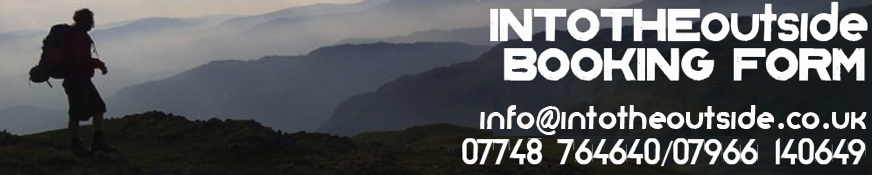 As INTO THE OUTSIDE will be responsible for your wellbeing, we require each individual to complete this form and return it by email to info@intotheoutside.co.uk BEFORE the day of your activity (Please complete ALL SECTIONS in CAPTIALS)Your details:Next of Kin: (Someone not on the adventure)Medical Information form: Have you been a hospital patient during the past 12 months? 						YES/ NOHave you received doctor’s treatment during the past 12 months? 					YES/ NOAre you receiving or waiting for hospital treatment? 							YES/ NODo you suffer from any allergies? 									YES/ NOHave you ever suffered from; heart disease, high blood pressure, asthma, epilepsy, diabetes? 		YES/ NOAre you taking any drugs or other medication? 							YES/ NOHave you ever had problems with your back or with any joints (knees etc)? 				YES/ NOIs there anything else you feel INTO THE OUTSIDE should be made aware of? 				YES/ NOIf you have answered YES to any question please give details in the below. Are you confident swimming 50 metres? (only complete if doing a water-based activity)			YES/NOThe photos we take on your adventure may be used on our website! Is this OK?				YES/NOCan we contact you again to share upcoming adventures?						YES/NOMinimum AgeUnder 18’s must be accompanied by a parent or guardian.Participation StatementINTO THE OUTSIDE recognise that their adventures involve activities with a danger of personal injury or death. Participants should be aware of and accept these risks, and be responsible for their own actions and involvement.Booking form declaration• By signing you are agreeing to INTO THE OUTSIDE’s terms & conditions (on website) and participation statement (above)• By signing you confirm that the medical information provided above is complete, current and accurate Ambleside, Cumbria, LA22 0DB, UK. Tel: 015394ACTIVITY:DATE(S):WHERE DID YOU HEAR ABOUT US?PRICE:TITLE:FIRST NAME:SURNAME:ADDRESS & POST CODE:MOBILE NUMBER:DATE OF BIRTH:EMAIL:TITLE:FIRST NAME:SURNAME:MOBILE NUMBER:SIGNED:PRINT NAME:DATE: